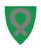 REFERATMØTE I ARBEIDSMILJØUTVALGET 17.9.2020Sted: Møterom Lågen, Tingberg.
Tid: 13.30 – 14.25Til stede:
Medlemmer: Christopher Cuthbert, Inger Lise Skarpjordet, Kåre Nordby, Åshild Andresen, Eli Eriksrud, Lars Høglien, Heidi Melby, Åse Kari Synslien og Grete Lugo (vara).
Andre: Aamund Austdal fra NAV arbeidslivssenter, Bjarne Søby fra BHT og Odd Magne Tuterud (under sak 3.3).
Forfall: Bjarne Sivertsen og Kine Wøldike.Christopher Cuthbert ønsket velkommen og ledet møtet.Saksliste:Godkjenning av innkalling og saksliste - Godkjent.Godkjenning av referat fra forrige møte 4.6.2020. - Godkjent.Faste drøftingspunktBHT og den interne vernetjenesten, AML § 7-2 pkt. 2 a)3.1.1	Hovedverneombudet orienterer: Utgår, Bjarne Sivertsen var ikke til stede.3.1.2 BHT orienterer: Bjarne Søby orienterte. AktiMed blir del av Frisk Utvikling. Vokser til 170 medarbeidere innen BHT og helse og blir Norges nest største bedriftshelsetjeneste. Venter kun på endelig godkjenning fra Konkurransetilsynet. - Konkret i Øyer siden sist: Vært mye inne i helse- og omsorgstjenestene. Tar tak i aktivitetsplanen nå. Har nye forelesere på førstehjelpskursene. 3.1.3	NAV Arbeidslivssenter orienterer: Aamund Austdal orienterte. Sist det var møte i arbeidsmiljøutvalget var det mange som ikke hadde fått pengene/ytelsene sine. Per nå er dette stort sett i orden. De arbeider nå med «gamle» klager. Arbeidslivssenterets kontaktperson for helse og omsorg, Else Marit Steinstad Bakke melder positivt tilbake om god oppfølging innen helse og omsorg. Austdal melder for øvrig om at de har rom for mer samarbeid for Øyer kommune.  Sykmeldinger i fbm. svangerskap er høyere i Øyer enn i andre, med et gjennomsnitt på ca. 10 %, mot 5 % for landet om helhet.Opplæring, instruksjon og opplysningsvirksomhet, AML § 7-2 pkt. 2 b)Ingen saker.Planer iht. AML § 18-9 – arbeidstilsynets samtykke ved oppføring av bygninger mv. AML § 7-2 pkt. 2 c)
Odd Magne Tuterud orienterte om relevante prosjekter: Øyer Ungdomsskole – dusjrehabilitering, Tretten idrettshall – utvendig maling, lysarmaturer – diverse utskifting. Øyer A-senter – utvendig maling. Hogst flere plasser. Utskifting vinduer (bedre inneklima) – lokalene til Skatt/innfordring og Øyer helsehus. Forprosjekt ventilasjon gamle Tingberg. Asfaltering – Solvang. Vidarheim – tak gymnastikksal, ventilasjon/kjøleanlegg Øyer helsehus. Diverse gatelysprosjekter. Solvang – Varm garasje for hjelpemidler. Tingberg – heis og personsperre (servicetorget). Diverse VA- og flomsikringsprosjekter. Tas til orientering.Andre planer som kan få betydning for arbeidsmiljøet, AML § 7-2 pkt. 2 c)3.4.1 Røykestopp: Arbeidet i den nedsatte arbeidsgruppen har stoppet opp pga. koronasituasjonen. Lederen for gruppa forbereder oppstartsmøte via Teams.Tas til orientering. 3.4.2 Gjenåpning av tjenester og kontorer i fbm. etablerte koronatiltak: Status ved medlemmene i arbeidsmiljøutvalget:Bofellesskap: Brukerne på jobb att, det er veldig bra, nesten tilbake til normal drift – det er godt.  Vaktmestertjenesten: Arbeidet ordinært hele tida.Renholdstjenesten: Kraftig økt bemanning sammenliknet med normalen, 6 – 7 vikarer inne. Utvidet renhold, følger kommuneoverlegens anbefalinger.Aurvoll: Etter ferien: Startet hakket strengere enn «gult» nivå. Nedjustert til «gult» etter hvert. Bra med flere renholdere på skolen. Bra gjenåpning. Høgt fravær elever og nå lærere. Kritisk grense – hvor få lærere kan skolen ha, men likevel holde åpent? Vidarheim: «Gult» 4. juni. En avdeling = en kohort. Utvidet åpningstid, i samsvar med vedtektene om åpningstid nå. Ekstra bemanning. Mye forkjølelse, venter på testing, utfordringer med å skaffe folk.  Åse Kari Synslien: Soner i skolegården blir kjedelig for elevene. Bra med litt flere fysiske møter igjen.Åshild Andresen: Omplasserte folke er glade for å ha kommet tilbake på arbeidsplassene sine igjen. Christopher Cuthbert (Øyer ungdomsskole): Veldig fornøyd med renholdstjenesten. Bra med store utearealer. Sliter litt med avstand elevene imellom. Tilnærmet tilbake til normalen. Spente i forhold til buss, mye foreldrekjøring p.t. Garderobene fortsatt ikke i bruk, spent på hva som skjer når det blir kaldere. Sykefraværet relativt høyt. Terskelen for å være hjemme bør være forholdsvis høy. Kjører litt fleksibelt mht. frammøte, samarbeidstida lider. Kultur- og fellestjenester: Ungdomsklubben har åpent for et klassetrinn (8., 9. og 10.) om gangen (tirsdager). Biblioteket – Tilnærmet normal åpningstid (spesifiserte grupper på tirsdager). Kulturskolen – alle tilbud er i gang igjen, gruppeundervisning er utfordrende, kjører litt ekstra margin på avstand. Kontorarbeidsplassene – 50/50 hjemme og på Tingberg, faste grupper/kohorter. Tas til orientering.Etablering og vedlikehold av HMS-arbeid, AML § 7-2 pkt. 2 e)Ingen saker.Helse- og velferdsspørsmål knyttet til arbeidstidsordninger, AML § 7-2 pkt. 2 f)Omlegging av turnus: Frode Fossbakken var forhindret fra å møte, hans orientering gikk følgelig ut. Åshild Andresen orienterte fra møte i partssammensatt utvalg der kommunedirektøren orienterte om at ny grunnturnus er innført ved Øyer helsehus. + flere ansatte enn andre kommuner. - Partssammensatt utvalg vedtok enstemmig: «Kommunedirektøren bes om å komme med en orientering om ny turnus på Øyer Helsehus. Orienteringen gis i neste møte den 10. november 2020».Tas til orientering. Arbeidsmiljøutvalget ønsker orientering ved Frode Fossbakken i neste møte.Arbeidstakere med redusert arbeidsevne, AML § 7-2 pkt. 3Sjukefraværsstatistikk for 2. kvartal 2020 var utsendt med innkallingen. Til tross for Covid-19 er sjukefraværet lavere enn i 1. kvartal. Tas til orientering.Yrkessykdommer, arbeidsulykker og tilløp til slike, AML § 7-2 pkt. 4Eli Eriksrud refererte en sak.Tas til orientering.Konkrete utbedringstiltak for å verne liv og helse, AML § 7-2 pkt. 5 Ingen saker.Andre saker:Ingen andre saker.Eli Eriksrud
sekretær